ROJE BENGİ WEB SİTESİNDE YAPILACAKLAR LİSTESİBAKANLIK SUNUCULARININ KULLANILMASI DOLAYISIYLA HER 1-1,5 DAKİKA ARASI OTURUM YENİLENMESİ GEREKMEKTEDİR. DOLAYISIYLA HER 1-1,5 DAKİKA DA TEKRAR KULLANICI ADI VE ŞİFRE GİRMEK GEREKECEĞİNDEN KULLANICI ADI VE ŞİFRENİZİ BİLGİSAYARA TANIMLAYINIZ.FAALİYET PLANI GİRİŞLERİNDE VERİ VE ZAMAN KAYBI OLMAMASI İÇİN 1 NOLU DOSYA İÇİNE ÇALIŞMA PLANLARINIZDAKİ HAFTALARA GÖRE BİLGİLERİN GİRİŞİNİ YAPINIZ. SİTE İÇERİSİNE KOPYALA YAPIŞTIR METODU İLE VERİ GİRİŞİ YAPIP KAYDEDİNİZ.PROJE GİRİŞLERİNDE VERİ VE ZAMAN KAYBI OLMAMASI İÇİN 2 NOLU DOSYA İÇİNE ÇALIŞMA PLANLARINIZDAKİ HAFTALARA GÖRE BİLGİLERİN GİRİŞİNİ YAPINIZ. SİTE İÇERİSİNE KOPYALA YAPIŞTIR METODU İLE VERİ GİRİŞİ YAPIP KAYDEDİNİZ.PROGRAM OLARK GOOGLE CHROMU KULLANABİLİRSİNİZ.PROJE GİRİŞİFaaliyet planlarınıFAALİYET PLANI GİRİŞİ(FAALİYET PLANI GİRİŞİNDE FAALİYETİ YAPACAK ÖĞRETMEN İSMİ MUTLAKA YAZILMALIDIR!)HAZIRLANAN 1 NOLU DOSYA VE WEB SİTESİ AÇILDIKTAN SONRA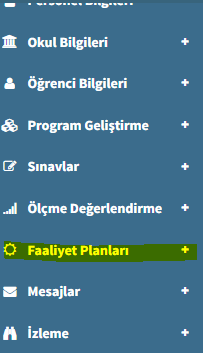 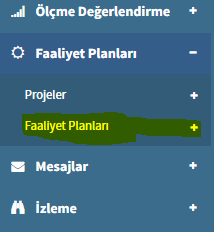 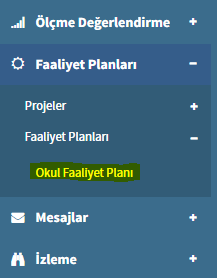 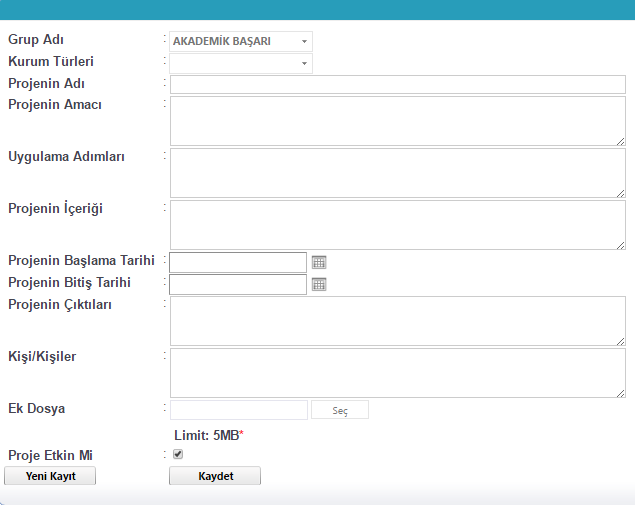 FAALİYET PLANI DEĞERLENDİRME BÖLÜMÜ DOLDURULMASIFAALİYET PLANI GİRİLDİKTEN SONRA, SOLDAKİ MENÜDENFAALİYET PLANLARIFAALİYET PLANLARIOKUL FAALİYET PLANI SEÇİLİRAŞAĞIDAKİ EKRAN GELİNCE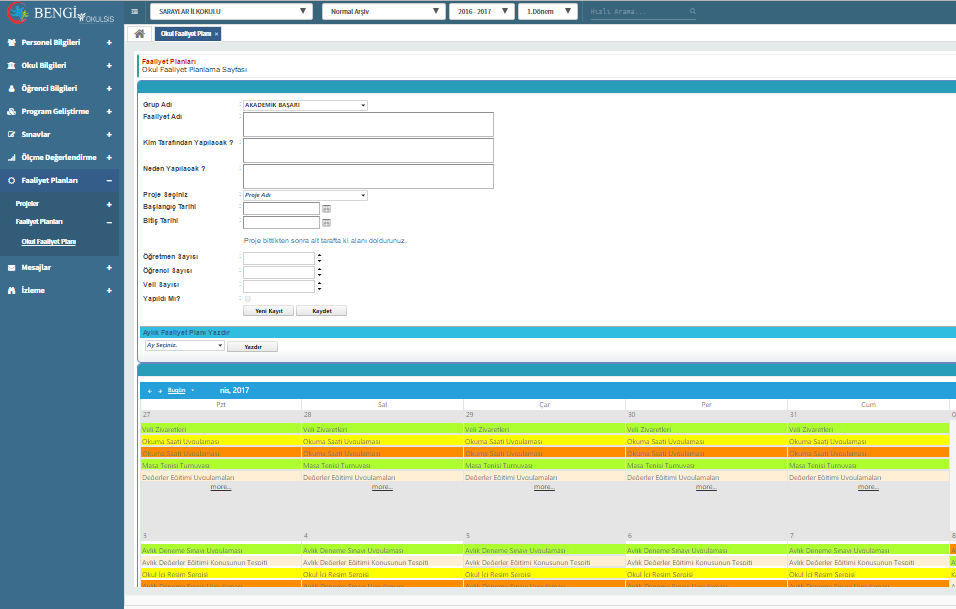 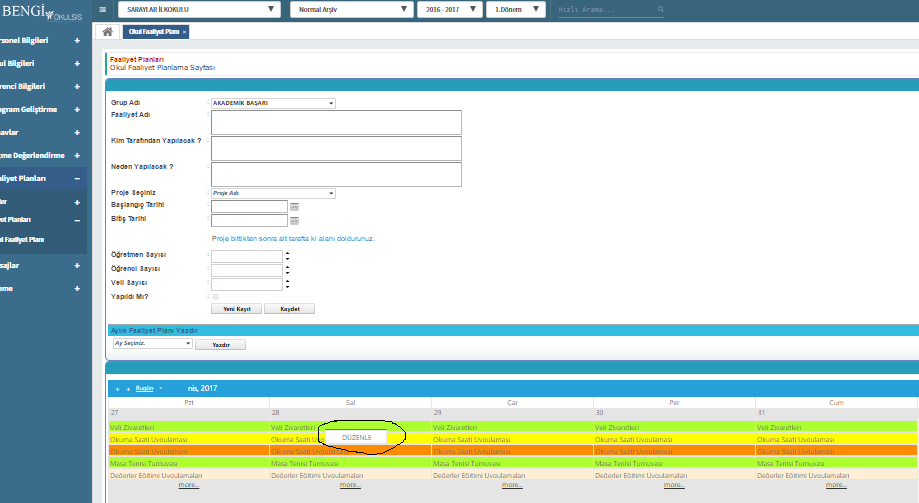 ŞUBATTAN İTİBAREN NİSAN AYINI SONUNA KADAR Kİ ETKİNLİKLER İÇİN (6 ŞUBAT-28 NİSAN ARASI HERGÜN VE HER ETKİNLİK İÇİN) AŞAĞIDAKİ İŞLEM UYGULANACAKTIR.ETKİNLİK ÜZERİNDE FARENİN SAĞ TUŞUNA TIKLANIR. EKRANA GELEN DÜZENLE BUTONUNA TIKLANIR.KARŞIMIZA HANGİ TARİH VE ETKİNLİK SEÇİLMİŞSE ONU EKRANI GELİR.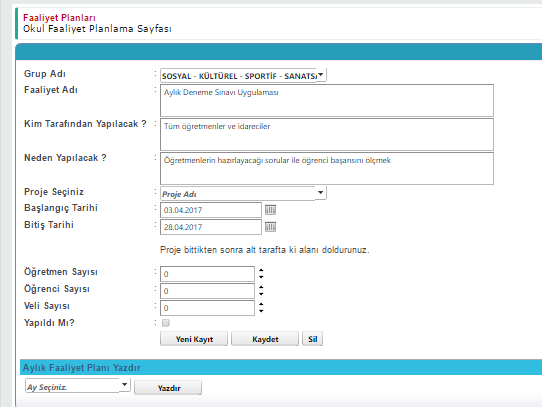 ÖRNEK OLARAK SARAYLAR ORTAOKULU 03.04.2017 TARİHLİ AKADEMİK BAŞARI GRUBUNDAKİ AYLIK DENEME SINAVI UYGULAMASINI SEÇTİM.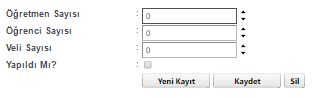 BİLGİLERİNİ GİRİP KAYDET BUTONUNA TIKLANIR.